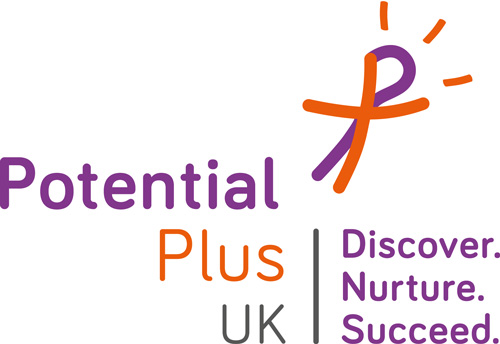 Signature:…………………………………………………………………………………….Date:…………………………………………………………………………………………...Please return this form to rebecca.howell@potentialplusuk.org  Or post to Potential Plus UK, Challenge House, Sherwood Drive, Bletchley, Milton Keynes MK3 6DP